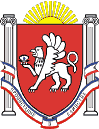 Широковский сельский совет Симферопольского районаРеспублики Крым		33 сессия   1 созывРЕШЕНИЕ с. Широкое		                                 № 1	                      от 24.05.2018 г.О внесении изменений в решениеШироковского сельского совета Симферопольскогорайона Республики Крым от 26.12.2017№ 1 «О бюджете муниципального образованияШироковское сельское поселениеСимферопольского района Республики Крымна 2018 год и на плановый период 2019 и 2020 годов»Руководствуясь Бюджетным кодексом Российской Федерации, Федеральным Законом от 06 октября 2003 № 131-ФЗ «Об общих принципах организации местного самоуправления в Российской Федерации», Законом Республики Крым от 08 августа 2014 № 54-ЗРК «Об основах местного самоуправления в Республике Крым», постановлением Совета министров Республики Крым от 24 апреля 2018 года № 192 «О внесении изменений в постановление Совета министров Республики Крым от 05 апреля 2017 года № 177»,Уставом Широковского сельского совета Симферопольского района Республики Крым,Широковский сельский совет РЕШИЛ:Внести в решение Широковского сельского советаСимферопольского района Республики Крым от 26.12.2017 № 1 «О бюджете муниципального образования Широковское сельское поселение Симферопольского района Республики Крым на 2018 год и на плановый период 2019 и 2020 годов»следующие изменения:Пункты 1, 2 решенияизложить в новой редакции:«1. Утвердить основные характеристики бюджета муниципального образования Широковское сельское поселение Симферопольского района Республики Крым на 2018 год:1) общий объем доходов в сумме 6 332 688, 15 рублей, в том числе налоговые и неналоговые доходы 1 464901,00 рублей, безвозмездные поступления 4 867 787,15 рублей.2) общий объем расходов в сумме 6 440 819,55 рублей;3) дефицит бюджета муниципального образования Широковское сельское поселение Симферопольского района Республики Крым в сумме  108131,40 рублей.4) верхний предел муниципального внутреннего долга бюджета муниципального образования Широковское сельское поселение Симферопольского района Республики Крым на 1 января 2019 года в сумме 0,0 рублей, в том числе верхний предел долга по муниципальным гарантиям в сумме 0,0 рублей.2. Утвердить основные характеристики бюджета муниципального образования Широковское сельское поселение Симферопольского района Республики Крым на плановый период 2019 и 2020 годов:1) общий объем доходов на 2019 год в сумме 3 209 895,25 рублей, в том числе налоговые и неналоговые доходы в сумме 1 557 712,00 рублей, безвозмездные поступления в сумме 1 652 183,25 рублей, и на 2020 год в сумме 3 414 892,29 рублей, в том числе налоговые и неналоговые доходы 1 651 174,00 рубля, безвозмездные поступления в сумме 1 763 718,29 рублей;2) общий объем расходов на 2019 год в сумме 3 209 895,25 рублей, и на 2020 год в сумме 3 414 892,29 рубля;3) дефицит бюджета муниципального образования Широковское сельское поселение Симферопольского района Республики Крым на 2019 год в сумме 0,00 рублей и на 2020 год в сумме 0,00 рублей;4) верхний предел муниципального внутреннего долга бюджета муниципального образования Широковское сельское поселение Симферопольского района Республики Крым на 01 января 2020 года в сумме 0,00 рублей, в том числе верхний предел долга по муниципальным гарантиям в сумме 0,00 рублей и верхний предел муниципального внутреннего долга бюджета муниципального образования Широковское сельское поселение Симферопольского района Республики Крым на 01 января 2021 года в сумме 0,00 рублей, в том числе верхний предел долга по муниципальным гарантиям в сумме 0,00 рублей.» Приложения 1, 1.1, 5, 5.1, 6, 6.1, 7, 7.1, 8, 8.1, 9, 9.1 к решению изложить вновой редакции (прилагаются). Настоящее решение подлежит обнародованию на официальном Портале Правительства Республики Крым на странице Симферопольского муниципального района Администрации Широковского сельского поселения (simfmo.rk.gov.ru) в разделе – Муниципальные образования района, подраздел Широковское сельское поселение, на официальном сайте администрации Широковского сельского поселения (широковскоесп.рф), а также на информационном стенде Широковского сельского совета, расположенного по адресу Республика Крым, Симферопольский район, село Широкое, улица Октябрьская, дом 3. Настоящее решение вступает в силу с момента обнародования. Председатель Широковскогосельского совета					                    		Е.А. ЗотовСОГЛАСОВАНОНачальник Управления финансовадминистрации Симферопольского района ___________________ А.В. Клищевский